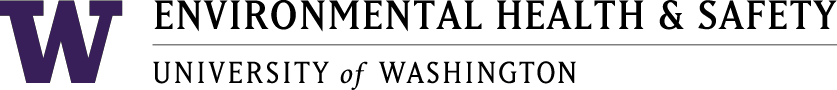 Health and Safety Committee 10
Meeting MinutesDecember 18th, 2017 1:00 pm – 2:00 pmJohnson Hall 070*X=Present at meeting AgendaCall to orderApproval of minutesOARS reportsU-wide meeting newsGeneral discussionAdjournRecorded by AN1. Call to Order: Meeting called to order at 1:05 PM by DW. 2. Approval of Minutes: November minutes discussed, email vote on approval outstanding at time or writing.3. OARS ReportsSeptember09-035: Slip in shower, remains open.October. 10-016, 10-017, 10-019, 10-023: Air quality in Wallace Hall: closed10-058: Ship incident: remains open, awaiting input from supervisor.November:11-015: Scratched van; closed.11-054: Windstorm debris; closed.11-080: Grinder; remains open.11-086: Falling pipe; remains open.11-089: Shipyard; remains open.4. U-wide meeting news: DW and AH report from the U-wide meeting. (Transient population in buildings at night; green-dot app (panic button); bomb dog ‘Sam’, new golf cart evaluations, ergonomics self-evaluation online)5. Open Discussion:DZ discusses CPR re-certification for personnel working out of doors.7. Meeting adjournedNext meeting will take place on January 15th, 2018 Johnson Hall 070Addendum: http://coenv.washington.edu/intranet/governance/health-and-safety-committeehttp://www.ehs.washington.edu/ohssafcom